INNHOLDInnledning	2Blodbyen Ninive skal ødelegges!	3Struktur	3Datering:	3Israels historie med Ninive	3Kap 1: Hva Gud skal gjøre	5Oppsummering av kapittel 1	6Kap 2: Hvordan Gud skal gjøre det	6Kampropet  (2:1-3)	6En beskrivelse av angrepet (2:4-11)	7Den herjende løven skal bli byttet (2:12-14)	7Kap 3: Hvorfor Gud skal gjøre det	7Del  1:  Trolldomshoren skal vanæres(3:1-7)	7Del 2: Ninive skal falle som No-Amon(3:8-17)	8Del 3: Den onde kongen er alvorlig såret (3:18-19)	8Hva betyr Nahums budskap i dag?	9InnledningNahum er en av de minst kjente bøkene i Bibelen, men den har et stort budskap: At Gud skal dømme Ninive, hovedstaden i Assyria, og at det største imperiet på den tiden skulle gå under. Jona dro jo til Ninive, og da omvendte de seg, men nå har det gått kanskje 150 år og det er ikke lenger mulig å utsette dommen. Ninive ble tatt av babylonerne i 612 f.Kr., så Nahum kom med dette budskapet en gang tidligere på 600-tallet.Historisk bakgrunn blir viktig her for å forstå denne boka. Ninive var på dette tidspunktet verdens største by. Assyria var stormakten som lenge hadde herjet i denne delen av verden, og de var faktisk en av de mest brutale nasjonene i historien. En av kongene på denne tiden, Ashurbanipal (668-627 f.Kr.), var en av de verste. Assyrerne flådde mennesker levende, fangene deres fikk ofte dratt ut tungen eller kappet av hender, føtter, neser eller ører, og de halshugde og korsfestet mange. Faktisk kan vi lese i 3:10 at de også knuste spedbarn i krig, og gravide kvinner kunne bli skåret opp.Boka handler altså om at Gud skal dømme den verste, mest grusomme, ondskapsfulle byen på den tiden. Nahum kaller Ninive for “den blodige byen” og sier den har latt sin ondskap gå ut over alle andre. Forhåpentligvis hjelper dette oss til å forstå at dette ville være et oppmuntrende budskap for Juda. Det var en trøst for dem at ondskapen skal bli dømt. Navnet Nahum betyr faktisk også ‘trøst’. Nahum sier også at ingen kommer til å synes at dette var en urettferdig dom, eller synes synd på Ninive. Alle ville bare bli glade for at dette skjedde.Boka kan deles i to. Kapittel 1 er en slags innledning hvor Gud sier at han straffer de skyldige, at han skal ta hevn - og at han er god! Gud er den gode som straffer ondskapen. Det kan være at vi må jobbe litt med assosiasjonene våre til dom og straff og huske på at Gud alltid er god, også når han “tar hevn” over det onde. Del 2 blir da kapittel 2 og 3, hvor selve angrepet kommer og byen faller, og det blir som en krigsbeskrivelse med Nahum som øyenvitne selv om det ikke hadde skjedd ennå.Ninive gikk altså under i 612 f.Kr. og ble mer eller mindre forlatt etter det. Den er fortsatt bare ruiner og ligger i dagens Irak. Resten av det assyriske riket gikk under noen år senere, i 605 f.Kr.Det er veldig tydelig i denne lille boka at Gud bryr seg om rett og galt. Det er en liten bok full av følelser. Nahum kan bli oppløftende lesning for oss også, hvis vi tenker på det mest onde og grusomme vi vet i vår tid som en parallell til assyrerne. Da kan det bli en oppmuntrende bok om Guds rettferdighet, og hans dom over ondskap og brutalitet. Gud bryr seg og skal dømme ondskapen. Igjen peker alt dette fram mot Jesu gjenkomst, da Jesus kommer igjen for å dømme hele verden. Da skal det for alltid bli slutt på all ondskap.Blodbyen Ninive skal ødelegges!Budskap om Ninive. Boken med synene til Nahum fra Elkosj (1:1).Ninive: “The destruction of Niniveh was probably greater than that of any city in the entire history of the world.” (Boice)Boken: Eneste profet som begynner slik. Ble den først og fremst skrevet ned?Synene: Han så dette, formulerte det som et budskap og skrev det ned?Nahum: “Trøst”Elkosj: Ukjent stedStrukturKap 1: Hva Gud skal gjøre (ødeleggelsen blir varslet).Kap 2: Hvordan Gud skal gjøre det (ødeleggelsen blir beskrevet).Kap 3: Hvorfor Gud skal gjøre det (ødeleggelsen blir begrunnet).Datering:Etter 663 f.Kr. , da No-Amon (Theben/Luxor) ble tatt av Assyria (3:8).Før 612 f.Kr., da Assyria ble tatt av Babylon og MediaIsraels historie med Ninive1 Mos 10:8-12: Grunnlagt av Nimrod, den første som opprettet  et  verdensrike.Salmanassar III (858-824 f.Kr.): “På den tiden mottok jeg skatt… fra Jehu, sønn av Omri.”(827-824)Tiglat-Pileser III (745-727 f.Kr.):Invaderte nordriket Israel i 732 f.Kr., avsatte kong Pekah og innsatte Hosea som vassalkonge. Deporterte mange og mottok skatt fra Israel. (2 Kong 15:29-30)Kong Ahas allierer seg med ham og betaler skatt (2 Kong 16)Salmanassar V (727-722 f.Kr.): Beleiret Samaria 725-722 f.Kr. (2 Kong 17:3-5)Sargon II (722-705 f.Kr.): Tok Samaria og Nordriket i 722 (2 Kong 17:6)"I begynnelsen av mitt styre, i mitt første regjeringsår ... fraktet jeg bort 27290 mennesker fra Samaria. Jeg valgte ut 50 vogner som mitt kongelige utstyr. Der bosatte jeg folk fra landene jeg hadde erobret. Jeg satte min tjenestemann over dem som guvernør. Jeg påla dem skatt som på assyrerne.”Sankerib (705-681 f.Kr.):Beleiret Jerusalem i 701 f.Kr. og tok 46 av de befestede byene i Juda. (2 Kong 18:13)Doblet Ninives størrelse og gjorde den til verdens største by på den tiden. En indre mur (omkrets 13 km, 30 m. høy og 3 vogner vid) med 1200 tårn og 14 porter. En ytre mur utenfor dette.Våpenlageret hans, hvor han oppbevarte vognene, rustningene, hestene, våpen osv. var på 46 dekar (46000 m2) og tok 6 år å bygge.«Når det gjelder jøden Hiskia, som ikke underordnet seg mitt åk, beleiret jeg 46 av hans sterke byer med murer, så vel som de små byene rundt, som var utallige, ved å jevne dem ned med rambukker og ved å sette opp beleiringsmaskiner, ved å angripe og storme til fots, ved gruver, tunneler og brudd. 200150 mennesker, store og små, menn og kvinner, hester, muldyr, esler, kameler, storfe og sauer uten tall, fraktet jeg bort fra dem og regnet som bytte. Han selv stengte jeg inne i Jerusalem, hans kongeby, som en fugl i bur... Når det gjelder Hiskia, ble han overmannet av min majestets fryktinngytende prakt, og Urbiene [araberne] og leiesoldatene hans som han hadde hentet inn for å styrke Jerusalem, sin kongeby, forlot ham.»Assurbanipal  (669–631  f.Kr.):Assyria strakte seg fra den persiske gulf til Egypt.Tok brutaliteten til et nytt nivå, verre enn noen hadde sett tidligere (på Nahums tid).Fikk mennesker flådd levende, fanger fikk ofte dratt ut tungen eller kappet av hender, føtter, neser eller ører, og de halshugde og korsfestet mange.“Jeg fanget mange soldater levende. Resten brente jeg… Jeg lagde en haug av levende (menn og) hoder foran porten deres… Jeg brente de unge guttene og jentene deres.” - Assurbanipal“Det Ninive som profeten tordner guddommelig fordømmelse mot, var blitt ondskapens konsentrerte sentrum, hovedstaden for knusende tyranni, selve symbolet på den mest grusomme tortur.” Walter A. Maier, sitatet er oversattKap 1: Hva Gud skal gjøreEn beskrivelse av Herren (1:2-10)HERREN er en nidkjær Gud som tar hevn (2. Mos 20:5, 34:14). nidkjær: bokst. bli veldig rød → sjalu (og sint).HERREN tar hevn og er full av harme. hevn: negative assosiasjoner hos oss, men når Gud er subjekt betyr det alltid at rettferdighet skjer.HERREN tar hevn over motstanderne, han holder fast på vreden mot fiendene.HERREN er sen til vrede, hans makt er stor (2. Mos 34:6).HERREN unnlater ikke å straffe (2. Mos 34:7).Hvorfor starter boken slik? Det som følger er ikke bare menneskers sinne og frustrasjon, det kommer av Guds egen karakter. Han både bryr seg og er rettferdig, og han reagerer på lidelsen deres ut fra essensen av hvem han er.v. 3-6: Jorden kan ikke tåle at Gud kommer, og dermed ikke onde jordiske makter . Alt og alle må vike når Herren kommer. Selv klippene blir knust når Guds raseri over ondskap og synd kommer.v. 8-11: Hvem tør legge planer mot en Gud som beskrives slik?Klippene blir knust → Ninive blir knust, og alle som gjør opprør blir knust (Sal 2:9)Ninive har brakt nød over andre for siste gangVed å gjøre ondt mot mennesker har de gjort ondt mot Gudv. 7: En 6. ting: HERREN er god! (2. Mos 34:6)Ingen kontrast til de første 5, men like mye hva Gud er! Det er fordi han er god at han er rasende over ondskapen og det som plager hans folk og ødelegger hans skaperverk.Han kommer springende så klippene sprenges for å redde sine barn fra ondskapen.1:11-14: Gud brukte tidligere assyrerne som et redskap for å få folket sitt tilbake til seg (f.eks. Jes 10:12). Men nå skal de stoppes og bli borte. Det er over.Oppsummering av kapittel 1Når Gud åpenbarer seg, skjelver verden. Han kommer som en ørkenstorm som tørker opp vannet og får de mest fruktbare områdene til å visne (1:3-4). Han blåser vekk fjellene fordi jorda ikke kan stå foran ham (1:5-6). Det er voldsomt og skremmende når Gud kommer for å dømme, men ikke for dem som søker tilflukt i ham (1:7). Det er Guds fiender som skal dømmes, og denne gangen Ninive for sitt opprør mot Gud og sin ondskap (1:8-11). Gud skal befri Juda fra undertrykkelsen ved å la Ninive gå under. (1:12-14)Kap 2: Hvordan Gud skal gjøre detKampropet  (2:1-3)2:1 — > Jes 52:7 (NB88: “bringer godt budskap”, BGO: “forkynner evangeliet”).Det er gode nyheter at det onde skal ta slutt, slik at de kan holde høytid igjen og feire. Det skal bli fred!Sies med en messiansk overtone som holdes langt inn i fremtiden (→ Rom 10:15)2:2 - Gud kommer mot dem, så det er bare å gjøre seg klare til kamp (som om det hjelper…).2:3 - Herren gjenreiser sitt folk ved å ødelegge fiendene deresEn beskrivelse av angrepet (2:4-11)Angrepet (v. 4-5): Rødt og skarlagen (v. 4) → blod (hebr.: dam (blod) - adom (rød))Et raskt forsvar (v. 6): Enten assyrerne som snubler i panikk, eller angriperne er så ivrige at de snubler.Forsvaret fungerer uansett ikke (v. 7-9):Den greske historikeren Diodorus (1. århundre f. Kr.) sier elven Tigris oversvømte byen.Noen historikere mener derfor at babylonerne og mederne demmet opp Tigris for å sende en flodbølge mot byen.Det assyrerne hadde gjort med tusenvis av andre, skal skje med dem selv. (v. 8)Byen blir liggende åpen og forsvarsløs (v. 10-11): Hele verdens rikdom befinner seg her. Nå er det bare å forsyne seg.Den herjende løven skal bli byttet (2:12-14)Assurbanipal skrøt av sine ferdigheter som løvejeger. Han og andre assyriske konger sammenlignet også seg selv med løver, slik at løven ble et assyrisk symbol.Nahum slår disse to bildene sammen og snur på det: Mens assyrerne så på seg selv som mektige løver som jaktet byttet sitt, blir de her fremstilt som løver som i stedet blir jaktet på. Løvehulen Ninive skal ødelegges.Kap 3: Hvorfor Gud skal gjøre detDel  1:  Trolldomshoren skal vanæres(3:1-7)Ve den blodige byen (1:1-17)Hvorfor Gud skal gjøre det?v. 1-3: Pga grusom imperialisme, svik, plyndring, hauger av lik…v. 4: Pga politisk arroganse og avgudsdyrkelse (?)v. 5-7:  Undergangen:Hun skal vanæres for hele verden ved å ødelegges.Et gledesbudskap for hele verden. Ingen vil synes synd på henne. Ingen vil trøste (naham) henne.Del 2: Ninive skal falle som No-Amon(3:8-17)Ve den blodige byen (1:1-17)No-Amon: Hovedstad i øvre Egypt (gresk: Theben, i dag: Luxor). Ødelagt av assyrerne i 663 f.Kr.v. 10: et glimt av assyrernes brutalitetNo-Amon virket veldig sterk med både naturlige grenser og allierte naboer, men de falt likevel.Det samme vil skje med Assyria. De skal dømmes for sin brutalitet.I vers 15-17 brukes gresshoppebildet på to måter:Den overveldende store angriperen vil fortære dem slik som en gresshoppesverm fortærer avlingerHandelsmennene og vaktmennene vil ikke hjelpe og beskytte, men vil fordufte som en gresshoppesverm. Nå er det assyrerne som er gresshoppene.Del 3: Den onde kongen er alvorlig såret (3:18-19)Et ord til kongen av Assyria om at det er ute med ham.Alle som hører om dette vil klappe av glede, “for hvem har ikke gang på gang blitt rammet av din ondskap?”Assyria ble svakere etter Assurbanipals død i 631 f.Kr.Ninive gikk under i 612 f.Kr., totalt rasert av babylonerne og mederne, og ble mer eller mindre forlatt etter det (1:14).Resten av det assyriske riket gikk under noen år senere, i 605 f.Kr.I dag er Ninive fortsatt bare ruiner. Nineve ligger i dagens Irak, på andre siden av Tigris overfor byen Mosul.Hva betyr Nahums budskap i dag?Gud bryr seg mer enn oss om ondskapen i verden, han er ikke en tannløs Gud som passivt sitter og lar alt passere. Han er full av følelser over ondskapen som hele tiden ødelegger hans skaperverk. En dag skal han gjøre fullstendig ende på all ondskap og brutalitet, og gjenreise sitt folk ved å ødelegge fienden (2:3). Fordi han er god (1:7). Dette er et gledesbudskap som fortsatt trøster. Alt skal bli bra.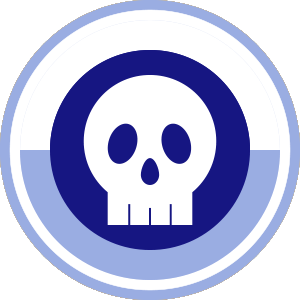 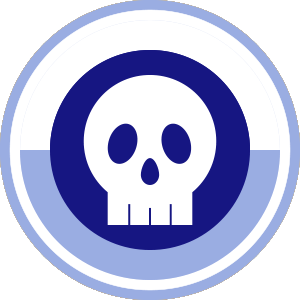 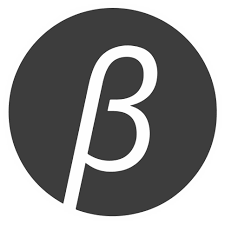 